ANEXO N°1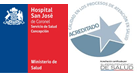 FORMULARIO COMPROBANTE DE ANTECEDENTES  ADJUNTOS DE POSTULACION 1.- IDENTIFICACION DEL POSTULANTE________________________________________________________________________________        		      Apellido Paterno	          			     Apellido Materno		Run: ____________________________________DOMICILIO PARTICULARCIUDAD   __________________________________Fono Particular	: ____________________________  Otro Fono: ____________________________Celular: _________________________     Correo: ________________________________________2.- CARGO AL QUE POSTULA  ___________________________________________________________________________________________	______________________________________         Firma Receptor, Hora y Fecha			   	              Firma Postulante3.- DOCUMENTOS ENTREGADOSUSO EXCLUSIVO UNIDAD DE RECLUTAMIENTO Y SELECCIÓN Presenta DocumentoPresenta DocumentoUSO EXCLUSIVO UNIDAD DE RECLUTAMIENTO Y SELECCIÓN SINO1.- Curriculum Vitae.-2.- Certificado título Profesional que corresponda (Cumplimiento requisito).-3.- Certificado de Antecedentes Original y Vigente.-4.- Experiencia Laboral.-5.- Certificados de Capacitación (Fotocopias)-6.- Otros Antecedentes.-